與黃光漢對話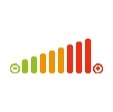 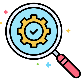 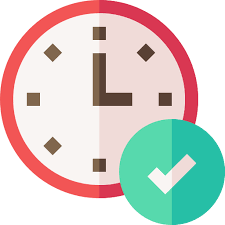 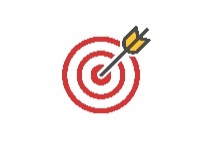 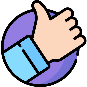 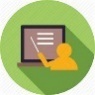             教學流程建議階段教學流程建議教學資源引入(建議課時：5分鐘)預習：請學生在課前先觀看「認識通訊兵」的影片，然後完成預習工作紙。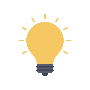 教師也可以按教學需要，選擇在課堂開始時播放「認識通訊兵」影片，作為教學引入。分享：向學生提問「你對黃光漢有甚麼認識？」，引導學生作答：面對國難當前，黃光漢不理家人反對，決心加入少年連，接受軍事訓練。廣州淪陷後，黃光漢成為兒教院成員，再輾轉成為通訊兵，兢兢業業負責電報通訊工作，直至抗戰勝利。​黃光漢退役後赴港定居，退休後人老心不老，對科技仍然保持濃厚興趣。引入主題：進一步提問「你們心目中的通訊兵是怎樣的？」讓學生先說說他們的意見，再由教師補充：通訊兵要收發信息，盡心負責，專注且細心。教師再帶出這次受訪的虛擬老兵，是曾參加抗日戰爭的通訊兵 —— 黃光漢。 教學影片：EP13認識通訊兵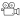   小學預習工作紙：認識通訊兵發展(建議課時：30分鐘)合作學習：四人一組，派發訪問熱身工作紙，並請學生閱讀網頁「老兵簡介 —— 黃光漢」的內容，然後完成工作紙上的腦圖，初步擬定訪問的主要方向。教師可提醒學生，每位組員可分別閱讀網頁的不同部分，例如：簡介、抗戰經歷、中國遠征軍及語錄部分，然後各自填寫腦圖的一個部分，組成一個腦圖。如學生的能力不足以閱讀所有資料，可請學生集中閱讀「簡介」及「抗戰經歷」部分來完成腦圖。報告：向學生提問「你們打算從哪些方面訪問黃光漢？」引導學生作答：從個人資料、加入少年連、兒教院生涯、參戰過程和戰後生活等方面進行訪問黃光漢，理清訪問的主要方向。訪問老兵AI：先由教師講解老兵AI的使用方法，讓學生認識訪問老兵黃光漢的方法。向學生提問「你們想知道黃光漢的哪些經歷？」，引導學生思考。然後按訪問熱身工作紙記錄所得，每組先確立一個提問方向。教師再派發訪問紀錄工作紙，請學生就構思六條問題，訪問黃光漢。學生也可以按自己決定訪問的部分，觀看黃光漢的訪問影片，有助擬定更有深度的題目。各組學生議題後，按教師要求，向老兵AI黃光漢發問，並在工作紙上記錄黃光漢的回應。訪問流程由教師決定，在訪問前宜提醒學生以下要點：訪問要有秩序，每次只有一個人發問；訪問時要有禮貌；細心聆聽黃光漢的回應，把回應扼要地記錄下來。               建議學生以輪流發問的方式進行訪問，各組員均有參與訪問過程。匯報：向學生提問「你們經過訪問後，知道黃光漢的哪些事情？」，引導學生思考。然後按訪問紀錄再創造的內容，請學生運用六何法的方式，歸納小組訪問所得。疏理小組的訪問結果後，教師可以要求學生進行匯報，方式包括：口頭匯報訪問所得；以不同的形式進行匯報，例如撰寫訪問稿、表演話劇、給黃光漢寫一封信等。可以設計一個競賽活動，以匯報內容最佳者得勝。進一步學習：如教學時間允許，教師可選擇播放影片「戰火中的少年連」、「兒教情深」和「我是通訊兵」，並請學生完成對應的學習工作紙，幫助學生深入了解黃光漢其人、參戰原因，以及他隨遠征軍赴緬甸作戰的經歷等。教師也可以選擇在學生進行報告前播放影片，讓學生對黃光漢了解更深，有助進行訪問或匯報。 小學訪問熱身工作紙 小學訪問記錄工作紙 教學影片：EP14戰火中的少年連、EP15兒教情深、EP16我是通訊兵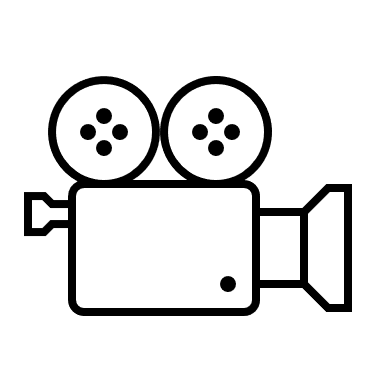 老兵AI黃光漢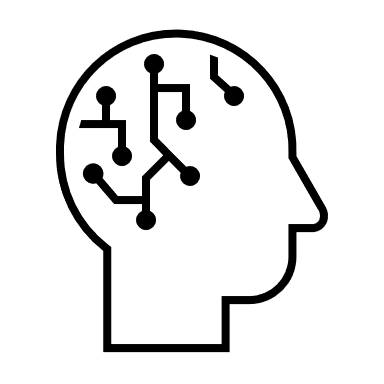  小學訪問紀錄再創造 教學影片：EP14戰火中的少年連、EP15兒教情深、EP16我是通訊兵 小學學習工作紙：戰火中的少年連、兒教情深、我是通訊兵總結(建議課時：5分鐘)通過提問「黃光漢有哪些值得我們學習的地方？」，讓學生歸納黃光漢展現了甚麼正面價值觀，例如：有一顆保衞國土的心，並不顧家人反對、堅持從軍，展現了國民身份認同；多年兢兢業業，從事通訊兵工作，展現了堅毅和勤勞；接到任何任務，都會努力去做，展現了責任感和誠信；退休後仍努力學習新科技，並熱心教導其他老人，展現了勤勞及關愛。教師可作總結，黃光漢在戰場後方負責通訊工作、守護國土，儘管並不顯眼卻非常重要。在前線與後方的通力合作下，中國最終克服逆境，獲得抗戰勝利。黃光漢老年仍積極學習新科技，這種自強不息的態度也值得我們學習。延伸學習觀看影片「科技達人」及完成延伸工作紙：科技達人，了解通訊兵的工作。閱讀VR虛擬展覽館：抗日戰爭的烽火歲月的B區展板—— 抗戰英雄人物廊，了解中國社會各界共同抗日的事跡。 教學影片：E17  科技達人 小學延伸工作紙：科技達人VR虛擬展覽館：抗日戰爭的烽火歲月